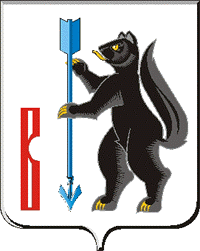 РОССИЙСКАЯ ФЕДЕРАЦИЯСВЕРДЛОВСКАЯ ОБЛАСТЬДУМА ГОРОДСКОГО ОКРУГА ВЕРХОТУРСКИЙР Е Ш Е Н И Еот «22» марта 2017г. №19г. ВерхотурьеО внесении изменений и дополнений в перечень муниципальных услуг, предоставляемых на территории городского округа Верхотурский через Государственное бюджетное учреждение Свердловской области «Многофункциональный центр предоставления государственных и муниципальных услуг» по принципу «одного окна», утвержденный Решением Думы городского округа Верхотурский от 11.12.2013г. № 79 «Об утверждении перечня муниципальных услуг, предоставляемых на территории городского округа Верхотурский через Государственное бюджетное учреждение Свердловской области «Многофункциональный центр предоставления государственных и муниципальных услуг» по принципу «одного окна»В соответствии с Федеральным законом от 06 октября 2003 года № 131-ФЗ «Об общих принципах организации местного самоуправления в Российской Федерации»,руководствуясь статьей 21 Устава муниципального образования городской округ Верхотурский, Дума муниципального образования городской округ ВерхотурскийРЕШИЛА:1.Внести следующие изменения и дополнения в Перечень муниципальных услуг, предоставляемых на территориигородского округа Верхотурскийчерез Государственное бюджетноеучреждение Свердловской области«Многофункциональный центрпредоставления государственныхи муниципальных услуг»по принципу «одного окна», утвержденный решением Думы городского округа Верхотурский от 11.12.2013 № 79:исключить из Перечня раздел «Услуги в сфере агропромышленного комплекса и продовольствия», содержащий следующие муниципальные услуги:«14.Включение мест размещения ярмарок на земельных участках, в зданиях, строениях, сооружениях, находящихся в частной собственности, в план организации и проведения ярмарок на территории муниципального образования в очередном календарном году»;«15.Выдача разрешения на право организации розничных рынков»;«16.Переоформление разрешения на право организации розничных рынков»;«17.Продление срока действия разрешения на право  организации розничных рынков»;2) дополнить Перечень следующими муниципальными услугами:«Предоставление муниципального имущества городского округа Верхотурский в аренду»;«Предоставление информации об объектах учёта реестра муниципальной собственности».2.Изложить Перечень муниципальных услуг, предоставляемых на территориигородского округа Верхотурскийчерез Государственное бюджетноеучреждение Свердловской области«Многофункциональный центрпредоставления государственныхи муниципальных услуг»по принципу «одного окна», в новой редакции (прилагается).4.Опубликовать настоящее Решение в информационном бюллетене "Верхотурская неделя" и разместить на официальном сайте городского округа Верхотурский.5.Контроль исполнения настоящего Решения возложить на постоянную комиссию по регламенту и местному самоуправлению Думы городского округа Верхотурский (Чебыкин А.С.).Главагородского округа Верхотурский					А.Г. ЛихановПриложение к Решению Думыгородского округа Верхотурскийот «22» марта 2017г. №19ПЕРЕЧЕНЬмуниципальных услуг, предоставляемых на территории городского округа Верхотурский через Государственное бюджетное учреждение Свердловской области «Многофункциональный центр предоставления государственныхи муниципальных услуг» по принципу «одного окна»№ппНаименование услугиУслуги  в сфере образованияУслуги  в сфере образования1.Прием заявлений, постановка на учет и зачисление детей в образовательные учреждения, реализующие основную образовательную программу дошкольного образования (детские сады)2.Предоставление информации об организации общедоступного и бесплатного дошкольного, начального общего, основного общего, среднего (полного) общего образования, а также дополнительного образования в общеобразовательных учреждениях, расположенных на территории субъекта Российской Федерации3.Предоставление информации о текущей успеваемости учащегося, ведение электронного дневника и электронного журнала успеваемости4.Предоставление информации о результатах сданных экзаменов, тестирования и иных вступительных испытаний, а также о зачислении в образовательное учреждение5.Предоставление информации об образовательных программах и учебных планах, рабочих программах учебных курсов, предметов, дисциплин (модулей), годовых календарных учебных графиках6.Предоставление путевок детям в организации отдыха в дневных и загородных лагерях7.Предоставление информации об организации дополнительного образованияУслуги в сфере социальной политикиУслуги в сфере социальной политики8.Прием заявлений и организация предоставления гражданам субсидий на оплату жилых помещений и коммунальных услуг9.Предоставление отдельным категориям граждан компенсации расходов на оплату жилого помещения и коммунальных услуг на территории муниципального образования10.Оказание материальной помощи отдельным категориям граждан, проживающим на территории муниципального образования11.Осуществление дополнительных мер социальной поддержки некоторых категорий граждан, проживающих на территории муниципального образования12.Выдача разрешений на вступление в брак несовершеннолетним лицам, достигшим возраста шестнадцати летУслуги в сфере муниципального имуществаУслуги в сфере муниципального имущества13.Предоставление земельных участков гражданам для индивидуального жилищного строительства, ведения личного подсобного хозяйства в границах населенного пункта, садоводства, дачного хозяйства, гражданам и крестьянским (фермерским) хозяйствам для осуществления крестьянским (фермерским) хозяйством его деятельности14.Выдача разрешений на установку и эксплуатацию  рекламных конструкций15.Утверждение схемы расположения земельного участка или участков на кадастровом плане территории16.Предоставление в собственность, постоянное (бессрочное) пользование, безвозмездное пользование, аренду земельных участков из состава земель, государственная собственность на которые не разграничена, из земель, находящихся в собственности городского округа Верхотурский, на которых располагаются здания, сооружения, гражданам и юридическим лицам17.Предоставление в собственность, постоянное (бессрочное) пользование, безвозмездное пользование, аренду земельных участков из состава земель, государственная собственность на которые не разграничена, из земель, находящихся в собственности городского округа Верхотурский, без проведения торгов18.Предоставление информации об объектах недвижимого имущества, находящихся в  муниципальной собственности и предназначенных для сдачи в аренду19.Предоставление муниципального имущества в аренду или безвозмездное пользование без проведения торгов20.Предоставление земельных участков бесплатно в собственность для индивидуального жилищного строительства21.Приватизация жилого помещения муниципального жилищного фонда22.Предварительное согласование предоставления земельного участка из состава земель, государственная собственность на которые не разграничена, из земель, находящихся в собственности городского округа Верхотурский23.Отчуждение недвижимого имущества, находящегося в муниципальной собственности и арендуемого субъектами малого и среднего предпринимательства24.Предоставление земельных участков в собственность, аренду из состава земель, государственная собственность на которые не разграничена, и земель, находящихся в собственности муниципального образования, по результатам торгов25.Отчуждение объектов муниципальной собственности26.Предоставление разрешений на условно разрешенный вид использования земельного участка или объекта капитального строительства      27.Прием в собственность муниципального образования имущества, находящегося в частной собственности28.Согласование местоположения границ земельных участков, находящихся в муниципальной собственности или в государственной собственности до ее разграничения29.Согласование местоположения границ земельных участков, являющихся смежными по отношению к земельным участкам, находящимся в муниципальной собственности или в государственной собственности до ее разграничения30.Выдача разрешений на проведение земляных работ31.Предоставление земельных участков в аренду гражданам, имеющим право на первоочередное или внеочередное приобретение земельных участков в соответствии с федеральными законами, законами субъектов Российской Федерации32.Принятие граждан на учет в качестве лиц, имеющих право на предоставление в собственность бесплатно земельных участков для индивидуального жилищного строительства33.Выдача разрешений на использование земель или земельного участка из состава земель, государственная собственность на которые не разграничена, и земель, находящихся в собственности городского округа Верхотурский34.Исключение жилых помещений из числа служебных35.Приватизация служебного жилого помещения36.Предоставление муниципального имущества городского округа Верхотурский в аренду37.Предоставление информации об объектах учёта реестра муниципальной собственностиУслуги в сфере строительства и развития инфраструктурыУслуги в сфере строительства и развития инфраструктуры38.Предоставление информации об очередности предоставления жилых помещений на условиях социального найма39.Прием заявлений и выдача документов о согласовании переустройства и (или) перепланировки жилого помещения40.Прием заявлений, документов, а также постановка граждан на учет в качестве нуждающихся в жилых помещениях41.Выдача градостроительных планов земельных участков42.Выдача разрешений на строительство, реконструкцию объектов капитального строительства43.Присвоение адреса объекту недвижимости44.Предоставление информации из информационной системы обеспечения градостроительной деятельности45.Предоставление разрешения на отклонение от предельных параметров разрешенного строительства, реконструкции объекта капстроительства46.Признание граждан участниками подпрограммы «Выполнение государственных обязательств по обеспечению жильём категорий граждан, установленных федеральным законодательством» Федеральной целевой программы «Жилище» на 2011-2015 годы47.Выдача разрешений на ввод в эксплуатацию объектов капитального строительстваУслуги в сфере транспорта и связиУслуги в сфере транспорта и связи48.Выдача специального разрешения на движение по автомобильным дорогам местного значения городского округа Верхотурский крупногабаритного и (или) тяжеловесного транспортного средстваУслуги в сфере обеспечения жильем молодых семейУслуги в сфере обеспечения жильем молодых семей49.Признание молодых семей нуждающимися в улучшении жилищных условий50.Признание молодых семей участниками подпрограммы «Обеспечение жильем молодых семей»51.Предоставление социальных выплат молодым семьям на приобретение (строительство) жильяУслуги в сфере архивного делаУслуги в сфере архивного дела52.Выдача копий архивных документов, подтверждающих право на владение землей53.Информационное обеспечение граждан, организаций и общественных объединений на основе документов Архивного фонда Российской Федерации и других архивных документов54.Предоставление оформленных в установленном порядке архивных справок или копий архивных документов, связанных с социальной защитой граждан, предусматривающей их пенсионное обеспечение, а также получение льгот и компенсаций в соответствии с законодательством Российской ФедерацииУслуги в сфере энергетики и жилищно-коммунального хозяйстваУслуги в сфере энергетики и жилищно-коммунального хозяйства55.Оформление дубликата договора социального найма  жилого помещения муниципального жилищного фонда, договора найма жилого помещения муниципального специализированного жилищного фонда, ордера на жилое помещение56.Предоставление жилого помещения муниципального жилищного фонда по договору найма в специализированном жилищном фонде57.Выдача документов (единого жилищного документа, копии финансово-лицевого счета, выписки из домовой книги, карточки учета собственника жилого помещения, справок и иных документов)58.Предоставление информации о порядке предоставления жилищно-коммунальных услуг населению59.Принятие документов, а также выдача разрешений о переводе или об отказе в переводе жилого помещения в нежилое или нежилого помещения в жилое помещение  60.Выдача разрешения (отказа) нанимателю жилого помещения по договору социального найма на вселение нового члена семьи (временных жильцов)61.Предоставление жилого помещения муниципального жилищного фонда по договору социального найма62.Выдача разрешения на снос (перенос) зеленых насаждений на территории муниципального образования63.Предоставление гражданам жилых помещений в связи с переселением их из ветхого жилищного фонда и зон застройки (сноса)64.Признание в установленном порядке жилых помещений муниципального жилищного фонда непригодными для проживания65.Включение жилых помещений в состав специализированного жилищного фонда66.Исключение жилых помещений из состава специализированного жилищного фонда